29 June 2016Mr Phil BowenParliamentary Budget OfficerParliament House CANBERRA ACT 2600Dear Mr BowenI formally request the following revenue proposals be costed by the Parliamentary Budget Office for public release.Foreign AidEmpowering ATSI PeoplesSustainable Research GrantsSupporting Videogame CreatorsOffice of Animal WelfareRoyal Commission into Children in Mandatory DetentionHelping Older AustraliansI appreciate you may require further information from us to complete the request. Should you require any further clarification, please contact Jay Tilley from my office on 0408 473 379Yours sincerely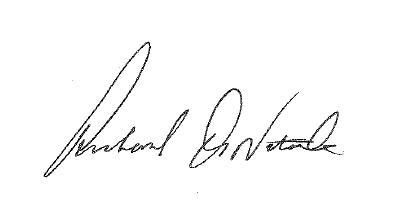 Senator Richard Di NataleLeader of the Australian Greens & Senator for Victoria